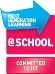 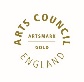 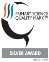 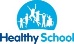 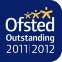 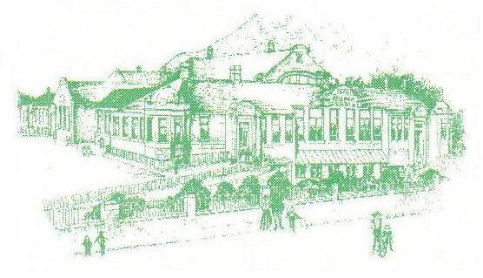 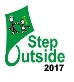 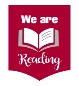 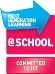 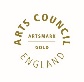 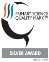 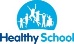 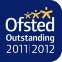 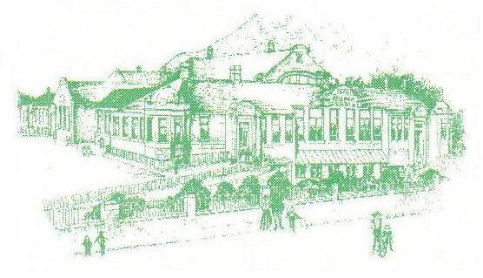 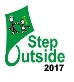 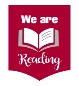 Full time EYFS TeacherThe Governors of Peel Park Primary School are seeking to appoint a teacher in our hardworking EYFS team from September 2022.Are you passionate about making a difference in the lives of young children? Do you consider yourself a driven individual who works well as part of a dynamic team? Are you a practitioner passionate about Early Years? We are a vibrant and forward-thinking school community. We are committed in supporting all staff in high quality continued professional development in accordance with latest research findings.The post requires an experienced and inspirational teacher who can work as part of an extremely effective, dedicated and committed team. The successful candidate will have high aspirations for children and is proactive in facilitating engaging learning experiences.The role will involve:Teaching a Reception ClassWorking alongside and supporting a highly committed and caring staff team.Working alongside the SLT and SENDCo in supporting children with additional needsLiaising with staff in terms of adapting plans to suit individual needs, feedback to staff regarding pupils and maintaining records for pupils.Leading a curriculum subject area.Opportunities to lead extra-curricular activities such as after school clubs.We are looking for someone who:
Inspires and enthuses children to reach their highest potential.Can demonstrate a working knowledge of the Early Years curriculum and assessment proceduresHas very high expectations who will maintain high standards of teaching and learning.Works in close collaboration with colleagues as a valued member of a team.Has excellent interpersonal skills and the ability to develop and maintain positive relationships with parents, pupils and staff.Has the ability to work effectively as part of a team, leading teaching assistants within the EYFS.Has a good understanding of early childhood development.Works in a calm, caring and supportive manner with the ability to deliver an exciting, innovative creative and cross curricular learning environment for childrenIs committed to helping children overcome barriers;We can offer:
A welcoming, supportive and hardworking staff teamChildren who are enthusiastic to learn, grow and extend their life experiences.A staff who are passionate about continued development and growth as a school community.A committed and supportive leadership team who hold staff wellbeing as crucial to school success.Parents who are valued partners in helping every child achieve.A growing and thriving school community who support each other.Please see the attached Welcome Letter and Person Specification for more information about the roles. We have an active Facebook page and detailed website, which will also give you a better understanding about our school. Essential QualificationsDegreeQTSEssential ExperienceRecent experience of teaching in EYFSPlanning/teaching of new EYFS FrameworkRelevant, recent CPD (safeguarding, effective pedagogy, AfL etc)Desirable ExperienceMinimum of two years classroom experience in the EYFSTeaching maths using a mastery approachExperience of using of WellcommExperience of leading a curriculum subject
Peel Park Primary is committed to safeguarding and promoting the welfare of children and young people and expects all staff and volunteers to share this commitment. This post is subject to an enhanced DBS check and references.If you are keen to be part of our committed team, please complete the application form and submit it with a letter to the Head Teacher in no more than 2 sides of A4 explaining how your experience to date has prepared you for this role and how you will develop learning and progress at Peel Park Primary School. Please state experience, curriculum strengths and any areas of expertise or interest you have which may be relevant to the post. Please note CVs are not accepted, to apply for this vacancy you need to complete the application form attached. Please return all applications to bursar@peelpark.lancs.sch.uk Visits & information: For more information, and an informal discussion about the role, contact Headteacher Mrs Hall. Prospective candidates can visit the school on Tuesday 10th May at 4pm, Monday 16th May 9:30am, Tuesday 17th May 1:30pm.Closing Date: Thursday 19th MayShortlisting: Thursday 19th MayInterview/observations: TBC